SOIREE AU COULEURS DU CLUBLE SAMEDI 04 MAI 19H30 SALLE DU MONT LAMBERT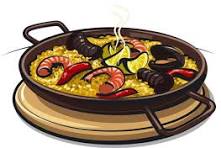 APERITIFPAELLA OU ASSIETTE ANGLAISEASSIETTES DE FROMAGES ET SON ACCOMPAGNEMENT	DESSERT CAFEBOISSONSRéponse souhaitée pour le 15 AVRILPrix 25Euros/personne    Enfants  12 Euros/personneNOM       --------------------				PAELLA   OU ASSIETTE ANGLAISEADULTES  (________)                                    ENFANTS     (______)TOTAL   -------------------------  EUROS